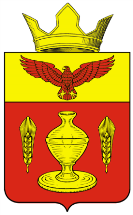 ВОЛГОГРАДСКАЯ ОБЛАСТЬПАЛЛАСОВСКИЙ МУНИЦИПАЛЬНЫЙ РАЙОН ГОНЧАРОВСКИЙ СЕЛЬСКИЙ СОВЕТРЕШЕНИЕ4  февраля 2019 г                             п. Золотари                                                     №4/1« О безвозмездной передаче  имущества из  муниципальной собственностиГончаровского  сельского  поселенияПалласовского  муниципального  районаВолгоградской областив муниципальную  собственностьПалласовского  муниципального  районаВолгоградской области.    В целях реализации  пункта 1 статьи 3 Закона  Волгоградской области  от 28.08. 2015 г № 135 – ОД « О порядке  согласования перечня  муниципального  имущества, подлежащего  безвозмездной передаче,  на основании  Решения Палласовской районной Думы  Палласовского  муниципального  района  Волгоградской  области от 19. 11. 2015 г № 14/2 « Согласовании перечней  имущества, находящегося в муниципальной  собственности, подлежащих передаче из  собственности  сельских поселении Палласовского  муниципального  района  Волгоградской области  в собственность  Палласовского  муниципального  района  Волгоградской области   в пределах  полномочий установленных  Уставом  Гончаровского  сельского  поселения   Палласовского  муниципального  района  Волгоградской области, утвержденным решением  Гончаровского  сельского Совета № 1/7 от 26.01. 2006 г. Гончаровский сельский Совет.                                             РЕШИЛ : 1 Передать  безвозмездно из муниципальной  собственности  Гончаровского  сельского поселения  Палласовского муниципального  района в муниципальную  собственность Палласовского  муниципального  района  Волгоградской области согласно  приложению № 1 к настоящему решению. 2.  Настоящее  Решение  вступает в силу с момента его подписания.Глава  Гончаровского  сельского поселения                                                                        К.У. Нуркатов                                                                                                       Приложение № 1                                                    К  Решению Гончаровского сельского Совета                                                           № 4/1     от 04.  02. 2019 г.                                                  ПЕРЕЧЕНЬ          имущества, передаваемого безвозмездно из муниципальной собственности     Гончаровского сельского поселения  Палласовского муниципального района                                                    Волгоградской области .                      Глава  Гончаровского  сельского поселения                                      К. У. Нуркатов№ п/пПолное наименование организацииАдрес местанахождения организацииНаименование имущества Адрес места Нахождения имущества Индивидуализирующие характиристикиимущества 1АдминистраЦия  Гончаровского сельского поселения  Паласовского муниципального  районаВолгоградской областиВолгоградская область ПалласовскийРайон,П. Золотари, ул. Садовая,.д.7Внутрипосел-ковый водопроводх.ЕршовВолгоградс-кая  областьПалласовс-кий  района х. ЕршовКадастровый Номер34:23:090004:98Общая протяженность1107 п.м2АдминистраЦия  Гончаровского сельского поселения  Паласовского муниципального  районаВолгоградской областиВолгоградская область ПалласовскийРайон,П. Золотари, ул. Садовая,.д.7Земельный участокх. ЕршовВолгоградс-кая  областьПалласовс-кий  района х. ЕршовКадастровый номер34:23:090004:216Площадь земельного  уч-ка-25 кв.м. категория-Земли нас. пунктовКадастрова ст-сть- 388,75 руб3АдминистраЦия  Гончаровского сельского поселения  Паласовского муниципального  районаВолгоградской областиВолгоградская область ПалласовскийРайон,П. Золотари, ул. Садовая,.д.7Внутрипосел-ковый водопровод х.СапунковВолгоградс-кая  областьПалласовс-кий  района х. СапунковКадастровый Номер34:23:090002:116Общая протяженность1508п.м4АдминистраЦия  Гончаровского сельского поселения  Паласовского муниципального  районаВолгоградской областиВолгоградская область ПалласовскийРайон,П. Золотари, ул. Садовая,.д.7Земельный участокх.СапунковВолгоградс-кая  областьПалласовс-кий  района х. СапунковКадастровый номер34:23:090002:228Площадь земельного  уч-ка45кв.м. категория- Земли нас. пунктовКадастровая ст-сть- 829.8 руб.5АдминистраЦия  Гончаровского сельского поселения  Паласовского муниципального  районаВолгоградской областиВолгоградская область ПалласовскийРайон,П. Золотари, ул. Садовая,.д.7Внутрипоселковый водопровод х.КобзевВолгоградс кая  областьПалласовс-кий  района х. КобзевКадастровый Номер34:23:090001: 102Общая протяженность1210 п.м6АдминистраЦия  Гончаровского сельского поселения  Паласовского муниципального  районаВолгоградской областиВолгоградская область ПалласовскийРайон,П. Золотари, ул. Садовая,.д.7Земельный участокх. КобзевВолгоградс кая  областьПалласовс-кий  района х. КобзевКадастровый номер34:23:090002:216 Площадь земельного  уч-ка32кв.м. Категория- Земли нас. пунктовКадастровая ст-сть- 602,887межпоселковый водопровод х.Сапунков – х.КобзевВолгоградс кая  областьПалласовс-кий  района х.Сапунков- х. КобзевКадастровый Номер34:23:000000: 7282Общая протяженность2915 п.м 8Земельный участокх. КобзевВолгоградс кая  областьПалласовс-кий  района х.Сапунков- х. КобзевКадастровый номер34:23:000000: 7718 Площадь земельного  уч-ка  32кв.м.Категория- Земли нас. пунктовКадастровая ст-сть- 880,32